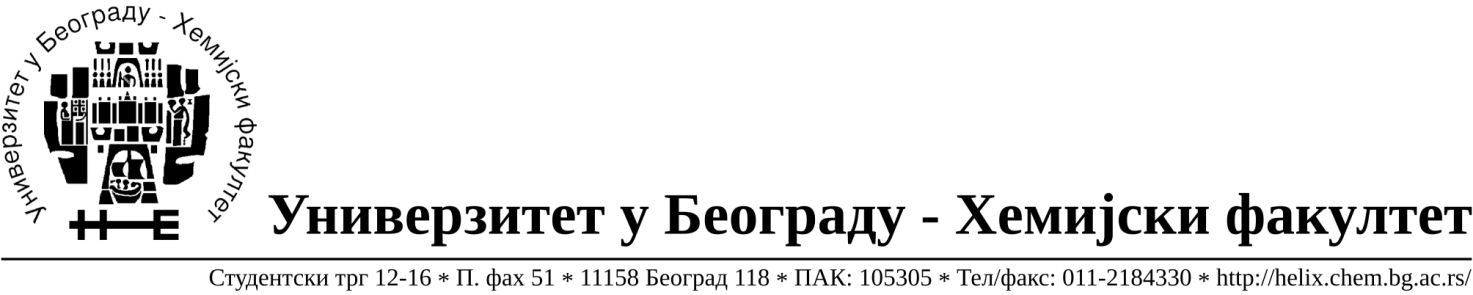 	На основу члана 116. Закона о јавним набавкама („Службени гласник РС“, бр. 124 / 12 и 68/15), Универзитет у Београду – Хемијски факултет објављује:ОБАВЕШТЕЊЕ О ЗАКЉУЧЕНОМ УГОВОРУНазив, адреса и „Интернет“ страница наручиоца: Универзитет у Београду – Хемијски факултет, Београд, Студентски трг 12-16, www.chem.bg.ac.rs.Врста наручиоца: просветаОпис предмета набавке, назив и ознака из општег речника набавке: добра – материјал за образовање и науку (лабораторијско стакло и потрошни материјал) формиране по партијама(119 партијa), отворени поступак јавне набавке , ЈН 15/18.Ознака из општег речника набавке: 33793000- производи од стакла за лабораторијске намене;38437000- лабораторијске пипете и прибор,Критеријум за доделу Уговора: најниже понуђена цена.Број примљених понуда:  укупно за све партије 11.Датум доношења Одлуке о додели Уговора: 13.07.2018. год.Основни подаци о добављачима, партије за које је уговорена вредност и укупна уговорена вредност: Период важења Уговора:  до краја 2018. године.БрДатум закључења УговораНазив понуђачаАдреса, ПИБ и Матични бр.Број уговораПартијеУкупно уговорена вредност без ПДВ-а124.07.2018.Alfamed d.o.o.Љубомира Стојановића 3 Београд,10020998807431279843/119,12,5312.778,70224.07.2018.Alfatrade enterprise d.o.o.Рачкога 1а Београд,  10024660407461330843/106,7,8,51,54,55,57,60,61,68,88,89128.686,00324.07.2018.G-2 d.o.o. Цара Душана 268 i11080 Земун, 105630278  20413832843/95,30,32,58,62,63,90,11910.790,00424.07.2018.Кефо д.о.о.Бачка 1U11080 Београд,10504607220302216843/84,34,36,48,64,65,73,74,77,79,80,81,82,83,84,85,94,9636.205,00524.07.2018.MC Latra d.o.o.Херцеговачка 3, Земун, Београд, 10599950420508116843/715,16,24,52,66,67,91,92,97,98,11271.594,00624.07.2018.Новос д.о.о.Цара Душана 207, Земун, Београд10038856917093070843/61,17,28,29,69,70,93,100,101,103,114,115203.070,00724.07.2018.Promedia d.o.o.Краља Петра I бр.114 Кикинда10057947108704210843/539,105,106,107,108,10912.130,00824.07.2018.Psi Lab d.o.o.Матије Гупца 40/1211000 Београд, 10489363820266589843/410,11,13,49,50,568.075,00924.07.2018.Sinofarm d.o.o.Косте Нађа31 11160 Београд10171859206927062843/378,86,1166.594,001024.07.2018.Superlab d.o.o.Милутина Миланковића 25Нови Београд,101822498, 17051717843/214,20,21,22,25,26,27,31,33,35,37,38,40,41,42,43,44,45,46,47,59,71,87,95,102,10497.982,30